Astronomische KoordinatensystemeUm den Ort eines Gestirns am Himmel eindeutig bestimmen zu können, benutzt man in der Astronomie Koordinatensysteme. Zwei wichtige Systeme sind Das Azimutsystem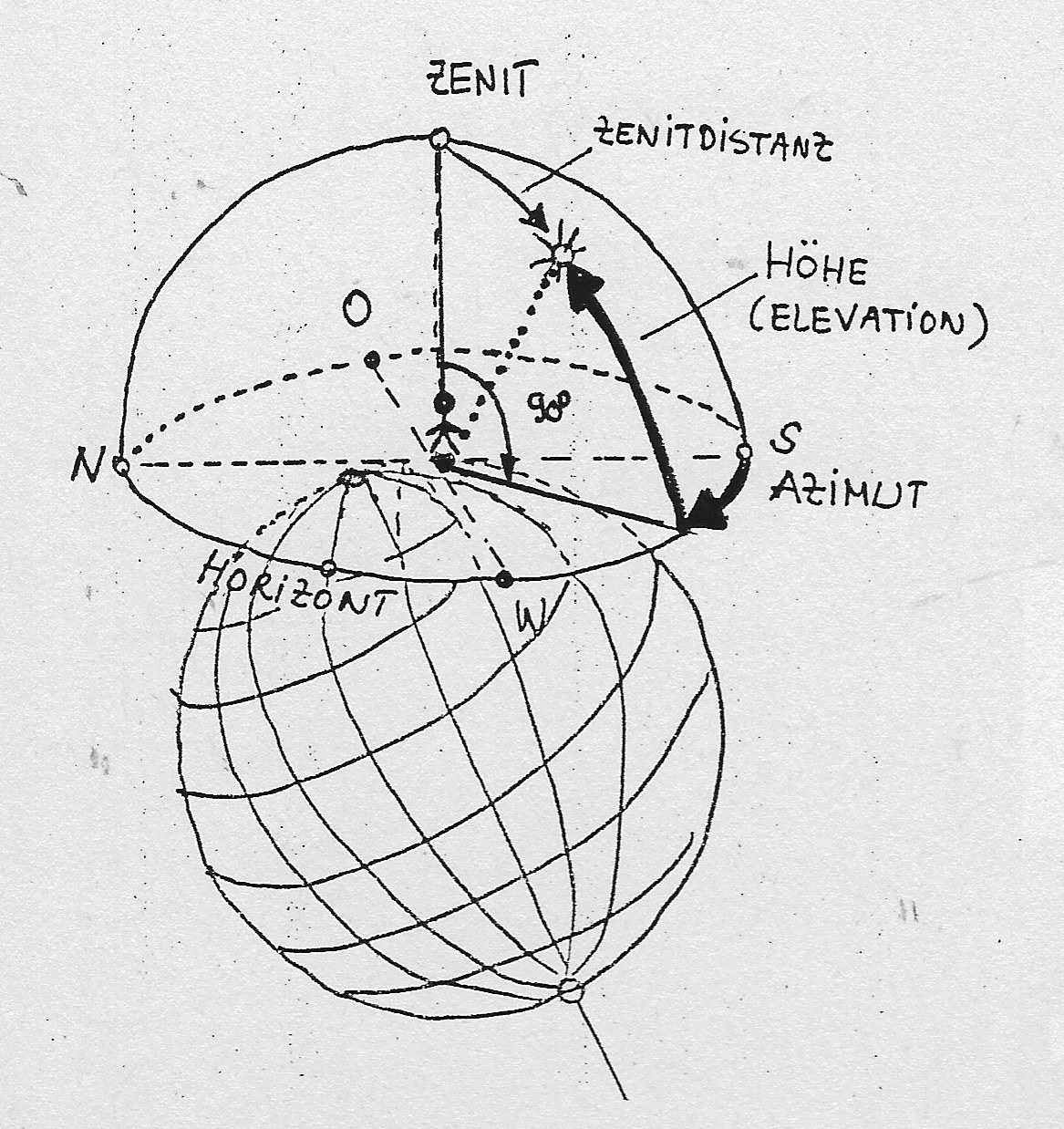 Das rotierende Äquatorsystem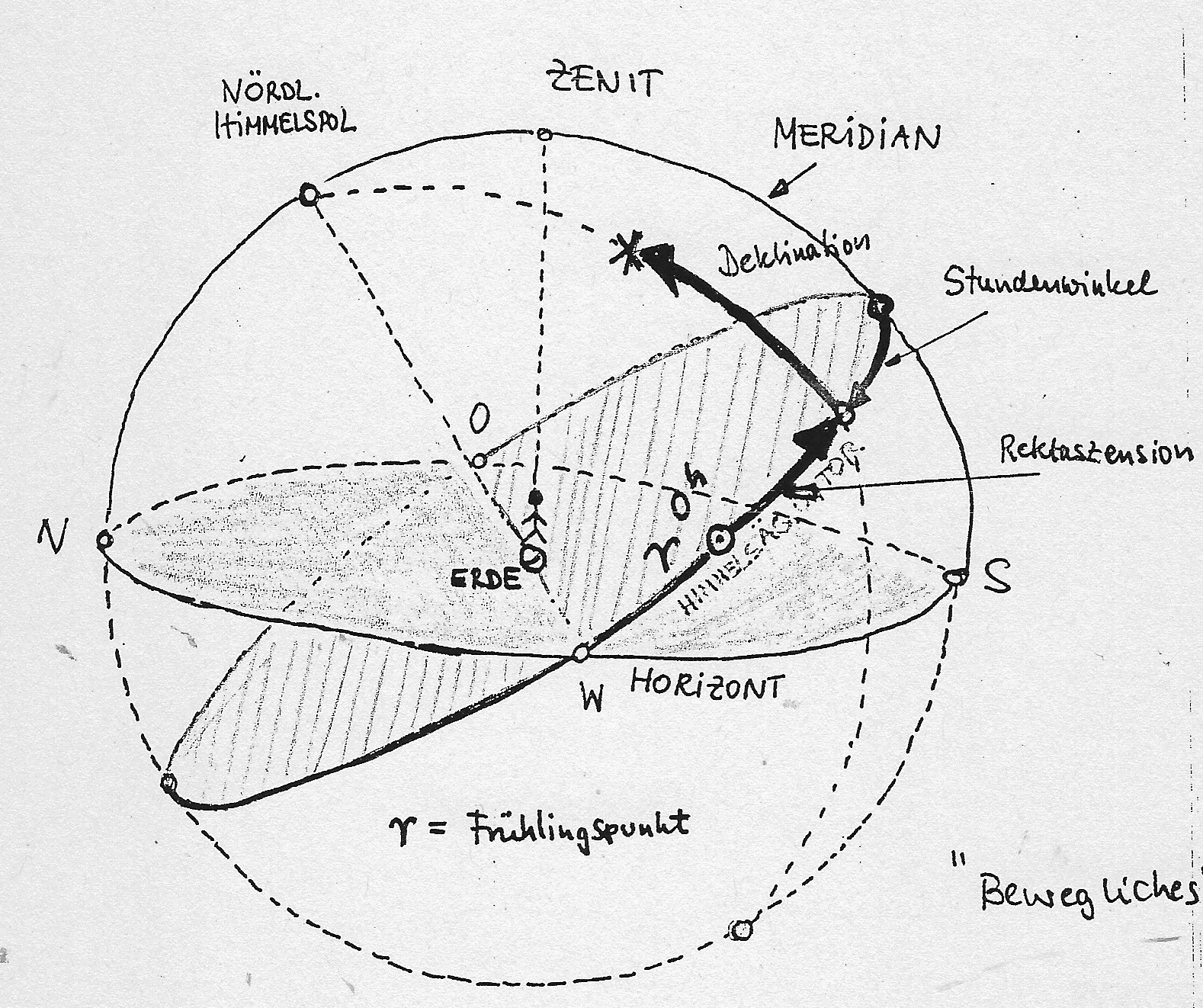 